WESTERN  REGION  UNIVERSITIES  CONSOR TIUM Programa de Capacitación para Trabajadores de Desperdicios Peligrosos
 FORMULARIO DE INSCRIPCIÓNPor favor escriba claramente con letra de moldeNOMBRE DEL CENTRO DE CAPACITACIÓN  Arizona State University	LUGAR      Online                                                          NOMBRE DEL CURSO Covid-19 Training – Workplace	FECHA                                                                     SU NOMBRE  	 (Apellido)	        (Primer Nombre)		      (Inicial)DIRECCIÓN                                                                                                                                                                                                          CIUDAD  	ESTADO              CÓDIGO POSTAL              	      TELÉFONO (        )                                       	     CORREO ELECTRÓNICO  	 ¿Trabaja actualmente? 	Tiempo completo	   Medio tiempo 		Temporal/contrato	DesempleadoSi trabaja actualmente, por favor complete la SECCIÓN A, de lo contrario complete solamente la SECCIÓN C (al reverso de la hoja)SEC CIÓN A — INFORMACIÓN DEL LUGAR DE TRABAJO1. NOMBRE DEL EMPLEADOR  	     2. DIRECCIÓN DEL TRABAJO                                                                                                                                                                                                           CIUDAD  	ESTADO             CÓDIGO POSTAL                           TELÉFONO (         )                                                 3. CORREO ELECTRÓNICO EN EL TRABAJO                                                                                                                                                  4. ¿CUÁL ES SU CARGO?                                                                                                                                                                                   Por favor no use abreviaciones.
5. ¿PARA QUÉ TIPO DE EMPLEADOR TRABAJA USTED?       (Por favor seleccione sólo       UNA opción)Compañía privada	             (b) Agencia de gobierno local/municipal/del condado              (c)  Gobierno estatalGobierno federal	             (e) Agencia gubernamental de comunidades indígenas              (f) Agencia sin fines de lucroSindicato                                    (h) Otro (por favor describa): ______________________________________________6. ¿ES USTED PARTE DE UN SINDICATO?No 		Sí	   Sindicato                                                    Local                                        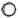       
7. ¿CUÁL DESCRIBE MEJOR EL TIPO DE INDUSTRIA DONDE TRABAJA USTED?        (Por favor seleccione sólo        UNA opción)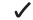 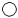 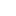 (Si trabaja como consultor o inspector, seleccione cuál de las siguientes describe mejor a sus clientes o sitios de inspección)FábricaGobiernoServicios ambientalesSeguridad pública / Respuesta de emergenciaUtilidadesAsistencia médicaConstrucciónTratamiento, almacenamiento o disposición de desechosMineríaTransportaciónOtro (por favor describa): __________________                                                   ***POR FAVOR CONTINUE AL REVERSO***SEC CIÓN B — ACTIVIDADES ESPECIFICAS DE DESPERDICIOS PELIGROSOS 8. ¿CUÁL ACTIVIDAD DESCRIBE MEJOR EL TIPO DE OPERACIONES DE DESPERDICIOS PELIGROSOS EN SU LUGAR DE TRABAJO?
(Si trabaja como consultor o inspector, seleccione cuál de las siguientes describe mejor a sus clientes o sitios de inspección)Transporte de desperdicios peligrosos Tratamiento, almacenamiento y eliminación de desperdicios peligrosos (TSD) Limpieza de lugares de desperdicios Generador de desperdicios (ej. refinerías, laboratorio de investigación, fábrica de aviones, etc.)Responder a emergenciasOtro (por favor describa):  	9. ¿CUÁLES SERAN SUS TAREAS DIARIAS POR LOS PROXIMOS 12  MESES?    Manejo de desperdicios peligrosos (ej., manejo de barriles, almacenaje, etc.)Operación del equipo de tratamiento de desperdicios (ej., filtros, incinerador, etc.)Mantenimiento de la maquinariaMonitoreo del aireLlenar el formulario de la manifiesto de desperdicios peligrosos Supervisión de trabajadores de desperdicios peligrosos Evaluación e investigación del área de desperdicios peligrososInspección reglamentaria de instalaciones fijas Desarrollo de un plan de salud y seguridad para el lugar de trabajoSupervisión interna para el cumplimiento de las regulacionesComandante del incidenteRespuesta a emergencias fuera del sitio (ej., bombero, derrames en la carretera, etc.)Respuesta a emergencias dentro del sitio (ej., equipo de mantenimiento del sitio, etc.)Otro (por favor describa):  	SEC CIÓN  C — INFORMACIÓN SOBRE USTED Nuestro patrocinador (NIEHS) nos ha pedido obtener más información sobre las personas capacitadas por nosotros para 
conocer más sobre los participantes. Agradecemos sus respuestas a las siguientes preguntas:10. SEXO:		(a) Masculino	(b)   Femenino11. ¿Cuál idioma habla con más frecuencia en casa?     (a)  Inglés	(b) Español	(c) Otro:                                        12. ¿Cuál es su grupo étnico raza?                                                              13. ¿Qué es su edad? (Si hay varios, indique la que usted preferiría reportar)			        (a)	 Menos de 18 años Afro-Americano/Negro 					         (b) 	 18-24 añosHispano/Latinoamericano/Chicano				         (c) 	 25-34 añosAsiático/Asiático Americano/de las islas del pacifico 		         (d) 	 35-44 añosIndio Americano                                           			         (e) 	 45-54 años Blanco/Caucáseo/Europeo-Americano				         (f) 	 55-64 añosOtro:  					         (g) 	 Más de 64 años14. ¿Cuál es el nivel de educación más alto que ha completado?   Primaria Secundaria (Junior High School)Preparatoria o Bachillerato (High School)Alguna educación universitaria o vocacional Graduado Universitario Maestría, Doctorado 	Revised 8.11.15